臺北市立弘道國民中學107學年度七年級跳大繩競賽辦法目    的：培養運動習慣及提高體適能。主辦單位：學務處體育組。參加單位：七年級各班為單位，報名一隊參加。比賽日期：108年6月3日（一）。比賽時間：週會。比賽地點：本校活動中心4樓。報名辦法：每班男生5人，女生5人，繞繩2人(不限男女)，共12人。報名地點：學務處體育組。報名日期：108年5月24日（五）12：00截止。抽    籤：108年5月24日（五）午休時間由體育股長代表抽籤。比賽辦法：
1.參賽人數男生5人、女生5人、繞繩2名(不限男女)。
2.選手就位後給予30秒準備就位時間，待裁判下口令鳴哨計時開始。
3.比賽採累加計次方式，限時3分鐘，結束以哨聲終止比賽。
4.患有心臟病、氣喘病等不宜激烈運動者，不得參加比賽。
5. 701將為表演賽，如成績計算於前三名內將另頒特優獎項。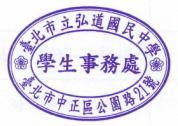 獎勵辦法：錄取六名給予獎勵。本辦法經校長核准後公佈實施，未盡事宜得隨時修正公佈之。臺北市立弘道國民中學107學年度跳大繩競賽報名表7年   班  導師簽名：         體育教師簽名：         隊長：女生棒次座 號姓    名男生棒次座 號姓       名1122334455繞繩繞繩候  補候  補候  補候  補